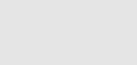 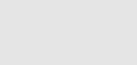 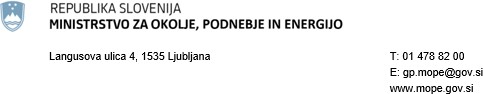 Številka:	35409-18/2024-2570-9Datum:	24. 05. 2024Ministrstvo za okolje, podnebje in energijo izdaja na podlagi 38.b člena Zakona o državni upravi (Uradni list RS, št. 113/05 – uradno prečiščeno besedilo, 89//07 – odl. US, 126/07 – ZUP-E, 48/09, 8/10 – ZUP-G, 8/12 – ZVRS-F, 21/12, 47/13, 12/14, 90/14, 51/16, 36/21, 82/21, 189/21, 153/22in 18/23), četrtega odstavka 128. člena Zakona o urejanju prostora (Uradni list RS, št. 199/21, 18/23 – ZDU-1O, 78/23 – ZUNPEOVE in 95/23 – ZIUOPZP; v nadaljnjem besedilu: ZUreP-3), šestega odstavka 77. člena Zakona o varstvu okolja (Uradni list RS, št. 44/22, 18/23 – ZDU- 1O, 78/23 – ZUNPEOVE in 23/24; v nadaljnjem besedilu: ZVO-2), v povezavi s 101a. členom Zakona o ohranjanju narave (Uradni list RS, št. 96/04-ZON-UPB2, 61/06 – ZDru-1, 8/10 – ZSKZ- B, 46/14, 21/18 – ZNOrg, 31/18, 82/20, 3/22 – ZDeb, 105/22 – ZZNŠPP in 18/23 – ZDU-1O; vnadaljnjem besedilu: ZON), na vlogo pripravljavca plana Občine Log – Dragomer, Na Grivi 5, 1351 Brezovica, ki jo po pooblastilu zastopa družba LG Inženiring d.o.o., Tržaška cesta 132, 1000 Ljubljana, o obveznosti izvedbe celovite presoje vplivov na okolje za Občinski podrobni prostorski načrt LU-17 v Občini Log – Dragomer, naslednjeM N E N J EV postopku priprave Občinskega podrobnega prostorskega načrta LU – 17 v Občini Log – Dragomer ni treba izvesti postopka celovite presoje vplivov na okolje.V postopku priprave Občinskega podrobnega prostorskega načrta LU – 17 v Občini Log – Dragomer ni treba izvesti presoje sprejemljivosti vplivov izvedbe plana v naravo na varovana območja.V tem postopku ni bilo stroškov.O b r a z l o ž i t e v :I.Občina Log – Dragomer, Na Grivi 5, 1351 Brezovica (v nadaljnjem besedilu: pripravljavec plana), ki jo po pooblastilu št. 3503-1/2023 z dne 22.11.2023 zastopa družba LG Inženiring d.o.o., Tržaška cesta 132, 1000 Ljubljana, je po pooblaščencu dne 12.02.2024 zaprosila Ministrstvo za okolje, podnebje in energijo, Direktorat za okolje, Sektor za okoljske presoje (v nadaljnjem besedilu: ministrstvo) za mnenje o obveznosti izvedbe celovite presoje vplivov na okolje po določilih 128. člena ZUreP-3, v postopku priprave in sprejemanja Občinskega podrobnega prostorskega načrta LU – 17 v Občini Log –Dragomer (v nadaljnjem besedilu: plan). Vlogi je bilo priloženo pooblastilo pripravljavca plana družbi LG Inženiring d.o.o., ter mnenje Zavoda RS za varstvo narave, OE Ljubljana, št. 3563-0361/2023-2 z dne 28.07.2023, o obveznosti izvedbepresoje sprejemljivosti plana na varovana območja in oceno verjetnosti pomembnejših vplivov izvedbe plana.Gradivo plana:Izhodišča za pripravo OPPN LU-17 (izdelovalec: Urbania, prostorske rešitve d.o.o., Ljubljana, št. projekta: 208-P1-23, junij, september 2023),Geološko - geomehanski elaborat (izdelovalec: Geoforma d.o.o. Ljubljana, št. projekta: 140- 2023, januar 2024),je bilo dostopno na spletni povezavi:https://sovd-prenos.gov.si/download/GND4DfpbWbLdLFxaz3qTDPtf4JyUoy?prej=221750.Ministrstvo je v postopku, v skladu z določili šestega odstavka 77. člena ZVO-2 ter 3. člena Uredbe o merilih za ocenjevanje verjetnosti pomembnejših vplivov izvedbe plana, programa, načrta ali drugega splošnega akta in njegovih sprememb na okolje v postopku celovite presoje vplivov na okolje (Uradni list RS, št. 9/09 in 44/22 – ZVO-2; v nadaljnjem besedilu: Uredba o merilih), zaprosilo ministrstva in organizacije, ki sodelujejo v postopku celovite presoje vplivov na okolje za mnenja o verjetnosti pomembnejših vplivov predmetnega plana na okolje, ter pridobilo:mnenje Ministrstva za kmetijstvo, gozdarstvo in prehrano, Direktorata za kmetijstvo, št.3504-14/2024/2 z dne 29.02.2024,mnenje Zavoda za gozdove Slovenije, OE Ljubljana, št. 3407-169/2024-2 z dne 15.03.2024,mnenje Ministrstva za kulturo, Direktorata za kulturno dediščino, št. 35012-21/2024-3340-4 z dne 20.03.2024,mnenje Ministrstva za zdravje, Direktorata za javno zdravje št. 354-24/2024-4 z dne 20.03.2024, z mnenjem Nacionalnega laboratorija za zdravje, okolje in hrano (NLZOH), ki ga je pod št. 2940-09/1649-24 / NP – 4864776 z dne 20.03.2024 izdelal za Ministrstvo za zdravje.Ministrstvo je z dopisoma št. 35409-18/2024-2570-2 z dne 27.02.2024 ter št. 35409-18/2024- 2570-7 z dne 2.04.2024 zaprosilo za mnenje o verjetnosti pomembnejših vplivov predmetnega plana na okolje, z vidika varstva in upravljanja voda, obvodnih zemljišč in vodovarstvenih območij, tudi Ministrstvo za naravne vire in prostor, Direkcijo RS za vode, ki pa mnenja v rokih, ki jih določa ZUreP-3, ni predložilo.II.Skladno z določili četrtega odstavka 128. člena ZUreP-3, občina v postopku priprave občinskega prostorskega podrobnega načrta (v nadaljnjem besedilu: OPPN) prosi ministrstvo, pristojno za celovito presojo vplivov na okolje, za mnenje o obveznosti izvedbe celovite presoje vplivov na okolje, če presodi, da se z OPPN načrtuje prostorske ureditve, ki niso bile celovito presojane že pri pripravi občinskega prostorskega načrta in gre za take ureditve, ki bi bile poseg v okolje, za katerega je treba izvesti presojo vplivov na okolje, v skladu s predpisi, ki urejajo varstvo okolja, ali za ureditve, za katere je zahtevana presoja sprejemljivosti na varovana območja, ali za ureditve, ki bi lahko pomembneje vplivale na okolje. Peti odstavek 128. člena ZUreP-3 določa, da ministrstvo, pristojno za celovito presojo vplivov na okolje, v 30 dneh po prejetju zaprosila, obvesti občino o obveznosti izvedbe celovite presoje vplivov na okolje.Po določilih 77. člena ZVO-2 je treba v postopku priprave plana, programa, načrta ali drugega splošnega akta, katerega izvedba lahko pomembno vpliva na okolje, izvesti celovito presojo vplivov na okolje, s katero se ugotovijo in ocenijo vplivi na okolje in vključenost zahtev varstvaokolja, ohranjanja narave, varstva človekovega zdravja in kulturne dediščine v plan ter pridobiti potrdilo ministrstva o sprejemljivosti njegove izvedbe na okolje. Drugi odstavek 77. člena ZVO-2 določa, da se za plan izvede celovita presoja vplivov na okolje, če se s planom določa ali načrtuje poseg v okolje, za katerega je treba izvesti presojo vplivov na okolje skladno z določbami 89. člena ZVO-2, ali če je zanj zahtevana presoja sprejemljivosti po predpisih o ohranjanju narave.V skladu s četrtim odstavkom 89. člena ZVO-2, Vlada RS predpiše vrste posegov, za katere je treba izvesti presojo vplivov na okolje, na podlagi njihovih značilnosti, lokacije in možnih vplivov na okolje. Obveznost te presoje se ugotavlja na podlagi Uredbe o posegih v okolje, za katere je treba izvesti presojo vplivov na okolje (Uradni list RS, št. 51/14, 57/15, 26/17, 105/20 in 44/22; v nadaljnjem besedilu: Uredba o PVO).V skladu s četrtim odstavkom 77. člena ZVO-2 se, ne glede na določbe prejšnjih odstavkov tega člena, celovita presoje vplivov na okolje ne izvede za plan, izdelan na podlagi plana, za katerega je bila že izvedena celovita presoja vplivov na okolje, če za planirane posege niso določeni novi ali podrobnejši izvedbeni pogoji, če ne vsebuje novih posegov ali ne zajema novih območij glede na plan, na podlagi katerega je pripravljen. Skladno z določili šestega odstavka 77. člena ZVO-2 se ministrstvo pred odločitvijo o tem, ali je treba za plan izvesti celovito presojo vplivov na okolje, predhodno posvetuje tudi z ministrstvi in organizacijami, pristojnimi za področja, na katera bi plan lahko pomembno vplival.Na podlagi 101. člena ZON se celovita presoja vplivov na okolje izvede za plane, ki bi lahko pomembno vplivali na zavarovano območje, posebno varstveno območje ali potencialno posebno ohranitveno območje sami po sebi ali v povezavi z drugimi plani.III.Ministrstvo je preučilo gradivo ter ugotovilo, da območje predmetnega plana zajema parcele s parcelnimi številkami: 107/42, 107/35, 106/8, 108/14, 107/9, 107/46, 107/48, 107/32, 107/54, 107/26, 108/16, 107/53, 107/56, 107/25, 107/22, 107/27, 107/14, 108/15, 107/44, 106/12, 106/3,108/8 – del, 108/12, 107/15, 107/16, 107/13, 107/37, 107/60, 106/9, 107/50, 107/17, 107/18,107/31, 108/11, 107/59, 107/57, 107/58, 107/41, 107/24, 107/21, 107/45, 107/34, 106/11, 107/61,107/51, 107/19, 107/49, 107/52, 107/39, 107/43, 107/36, 107/47, 106/4, 107/29, 107/20, 107/33,107/38, 107/12, 107/28, 106/5, 107/40, 107/55, 108/13, 107/23, 106/6, vse k.o. 1996 Log, sskupno površino pribl. 1,65 ha. Območje predvidenega plana leži v naselju Lukovica pri Brezovici, na severovzhodnem robu občine Log – Dragomer ob meji z Občino Brezovica, 150 m stran od regionalne ceste Brezovica- Vrhnika (Tržaška cesta), na katero se priključuje preko javne poti. Na severni in severovzhodni strani je območje predvidenega OPPN omejeno z gozdom, na zahodu pa s kmetijskimi zemljišči. Na jugu območje meji na javno pot »Pod gradom« in strnjeno stanovanjsko pozidavo (na jugovzhodu), kjer je lociranih tudi nekaj poslovnih subjektov.Območje predvidenega OPPN je glede na podrobno namensko rabo prostora opredeljeno kot stanovanjske površine z oznako SS – stanovanjske površine. V okviru investicijske namere se predvideva izgradnja novih stanovanjskih objektov s pripadajočimi utrjenimi in zelenimi površinami, parkirnimi mesti in komunalno infrastrukturo.Ministrstvo je v postopku ocenjevanja verjetnosti pomembnejših vplivov plana in ugotavljanja razlogov za uvedbo postopka celovite presoje vplivov na okolje, v skladu s 3. členom Uredbe o merilih pregledalo pridobljena mnenja ministrstev in organizacij, sodelujočih v postopku celovite presoje vplivov na okolje, ter ugotovilo:Iz vloge je razvidno, da je na obravnavanem območju plana, na površini pribl. 1,65 ha predvidena gradnja novih stanovanjskih objektov s pripadajočimi utrjenimi in zelenimipovršinami, parkirnimi mesti in komunalno infrastrukturo. Za predmetni plan ni treba izvesti presoje vplivov na okolje na podlagi 89. člena ZVO-2 in Priloge 1 Uredbe o PVO (vrste posegov v okolje, za katere je presoja vplivov na okolje obvezna), saj ne vsebuje posegov, za katere je presoja vplivov na okolje obvezna.Na podlagi določil 101. člena ZON se celovita presoja vplivov na okolje izvede za plane, ki bi lahko pomembno vplivali na zavarovano območje, posebno varstveno območje ali potencialno posebno ohranitveno območje sami po sebi ali v povezavi z drugimi plani. Zavod RS za varstvo narave je v mnenju št. 3563-0361/2023-2 z dne 28.07.2023 navedel, da po pregledu gradiva ugotavlja, da območje plana in njegovega daljinskega vpliva leži izven posebnega varstvenega območja (Natura 2000) in zavarovanega območja, zato ocenjuje, da presoje sprejemljivosti vplivov izvedbe plana v naravo na varovana območja ni treba izvesti.Ministrstvo za kmetijstvo, gozdarstvo in prehrano, Direktorat za kmetijstvo, je v mnenju št. 3504-14/2024/2 z dne 29.02.2024 navedlo, da predlagana prostorska ureditev ne posega na območje kmetijskih zemljišč, zato se do predlaganih ureditev ne opredeljuje.Ministrstvo za zdravje, Direktorat za javno zdravje je v mnenju št. 354-22/2024-9 z dne 15.03.2024 navedlo, da soglaša z mnenjem z mnenjem Nacionalnega laboratorija za zdravje, okolje in hrano (NLZOH), ki ga je pod št. 2940-09/1649-24 / NP – 4864776 z dne20. 3. 2024 izdelal za Ministrstvo za zdravje. NLZOH je v svojem mnenju navedel, da se s predvidenim OPPN ne spreminja namenska raba SS – stanovanjske površine in ne ustvarja novih konfliktnih območij, zato ne predvideva pomembnih kumulativnih in daljinskih vplivov na varstvo zdravja in ljudi. Območje se ne nahaja na vodovarstvenem območju, zato ni pričakovati pomembnih vplivov na oskrbo prebivalstva s skladno zdravstveno ustrezno pitno vodo, ter s stališča njihove pristojnosti in varovanja zdravja ljudi pred vplivi iz okolja, ni treba izvesti celovite presoje vplivov na okolje.Ministrstvo za kulturo, Direktorat za kulturno dediščino, je v mnenju št. 35012-21/2024-3340- 4 z dne z dne 20.03.2024 navedlo, da na samem območju urejanja ni registriranih enot kulturne dediščine, ter da sta v bližini dve enoti stavbne dediščine, in sicer Lukovica pri Brezovici - Hiša Pod gradom 32 (EID 1-11849) in Lukovica pri Brezovici - Domačija Vrhniška 4 (EID 1-11768). Glede na v gradivu predstavljene, načrtovane nove ureditve, Ministrstvo za kulturo meni, da ni verjetnosti pomembnejših vplivov plana na registrirno kulturno dediščino.Zavod za gozdove Slovenije, OE Ljubljana, je v mnenju št. 3407-169/2024-2 z dne 15.03.2024 navedel, da se obravnavano območje plana nahaja na zemljiščih, ki so le v manjšem delu gozdna. Površina gozda v obravnavanem OPPN je pribl. 0,13 ha. Gozd obravnavanega območja je uvrščen v ureditveno enoto 83H21, kjer sta na drugi stopnji poudarjeni higiensko – zdravstvena in lesno proizvodna funkcija. Na severni strani obravnavanega območja je v naravi gozdna vlaka z evid. št. 0483H21007, ki poteka po javni poti s parc. št. 2005/3 k.o. Log in po parc. št. 106/3, 107/36, 107/35, 107/34, 107/29 k.o. Log. Zavod za gozdove je podal mnenje, da ni mogoče pričakovati bistvenega vpliva izvedbe plana na okolje z vidika gozdarstva in lovstva pod pogojem, da se ohrani oz. ustrezno zagotovi dostop do gozdov z običajno gozdarsko mehanizacijo.Ministrstvo je z dopisoma št. 35409-18/2024-2570-2 z dne 27.02.2024 ter št. 35409-18/2024- 2570-7 z dne 2.04.2024 zaprosilo tudi Ministrstvo za naravne vire in prostor, Direkcijo RS za vode za mnenje s podatki in informacijami o verjetnosti pomembnejših vplivov predmetnega plana na okolje, z vidika varstva in upravljanja voda, obvodnih zemljišč in vodovarstvenih območij, ki pa mnenja v rokih, določenih s 121. členom ZUreP-3 ni predložilo. Zato se v skladu z določili četrtega odstavka 121. člena ZUreP-3 šteje, da jih nima. Na podlagi vpogleda v podatke v javno dostopnihevidencah (Atlas okolja Agencije RS za okolje, PISO) je ministrstvo ugotovilo, da območje predmetnega plana ne leži na območju poplavne ali erozijske ogroženosti, ter da se ne nahaja na vodovarstvenem območju. Čeprav Direkcija RS za vode v postopku ni predložila svojega mnenja, mora pripravljavec plana v skladu s tretjim odstavkom 39. člena ZUreP-2 v nadaljevanju postopka priprave plana upoštevati vse zahteve, ki jih določajo področni predpisi z vidika varstva in upravljanja površinskih in podzemnih voda, ter odvajanja neprečiščenih komunalnih vod in meteornih vod.IV.Na podlagi vloge pripravljavca plana, pregleda gradiva ter mnenj ministrstev in organizacij, ki sodelujejo v postopku celovite presoje vplivov na okolje, ministrstvo ugotavlja:predmetni plan ne zajema novih območij glede na plan, na podlagi katerega je pripravljen;obstoječa namenska raba prostora z izvedbo plana se ne bo spremenila;s planom se ne načrtuje ureditev, ki bi pomembno vplivale na zdravje in počutje ljudi;izvedba plana ne bo pomembno vplivala na naravne vrednote in biotsko raznovrstnost;izvedba plana ne bo pomembno vplivala na območja kulturne dediščine ali na območjakrajin s priznanim varstvenim statusom;s planom načrtovane ureditve ne bodo vplivale na gozd in gozdni prostor;s planom načrtovane ureditve ne bodo vplivale na varstvo kmetijskih zemljišč;izvedba plana ne bo pomembno vplivala na vodni režim in stanje voda,zato je odločilo, da za plan ni treba izvesti celovite presoje vplivov na okolje, kot izhaja iz 1. točke izreka tega mnenja, niti izvesti presoje sprejemljivosti vplivov izvedbe plana na varovana območja po določilih 101. člena ZON, kot izhaja iz 2. točke izreka tega mnenja.V tem postopku stroški niso nastali, zato je ministrstvo odločilo tako, kot izhaja iz 3. točke izreka tega mnenja.Skladno z določili petega odstavka 128. člena ZUreP-3 je to mnenje zavezujoče in se skupaj s sklepom o pripravi OPPN objavi v prostorskem informacijskem sistemu.Postopek vodil:Ljubiša StanojevićPodsekretardr. Tanja Pucelj VidovićVodja Sektorja za okoljske presojeVročiti (elektronsko):Občina Log – Dragomer; obcina@log-dragomer.siLG Inženiring d.o.o., Ljubljana; andrej.krupenko@lgi.siV vednost (elektronsko):Ministrstvo za kulturo, Direktorat za kulturno dediščino, gp.mk@gov.siMinistrstvo za zdravje, Direktorat za javno zdravje, gp.mz@gov.siMinistrstvo za kmetijstvo, gozdarstvo in prehrano, Direktorat za kmetijstvo, gp.mkgp@gov.siMinistrstvo za naravne vire in prostor, Direkcija RS za vode; gp.drsv@gov.siZavod RS za varstvo narave, OE Ljubljana; zrsvn.oelj@zrsvn.siZavod za gozdove, OE Ljubljana; OELjubljana@zgs.si